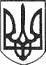 РЕШЕТИЛІВСЬКА МІСЬКА РАДАПОЛТАВСЬКОЇ ОБЛАСТІРОЗПОРЯДЖЕННЯ17 лютого 2023 року                                                                                             № 37Про алгоритм дій під час повітряної тривогиВідповідно до п. 20 частини четвертої статті 42 та частини восьмої статті 59 Закону України „Про місцеве самоврядування в Україні”, у зв’язку з продовженням воєнного стану в Україні, введеного після широкомасштабного вторгнення РФ на територію України,ЗОБОВ`ЯЗУЮ:1. Призначити керівників підприємств, установ, організацій та  структурних підрозділів Решетилівської міської ради або осіб, що їх заміщують, відповідальними особами за оповіщення, евакуацію, збереження майна та інші дії, у разі оголошення сигналу повітряної тривоги. 2. Визначити, що у разі отримання сигналу „Повітряна тривога” працівникам підприємств, установ, організацій та структурних підрозділів Решетилівської міської ради необхідно вжити таких заходів безпеки:1) не залишатися в будинках чи спорудах, особливо на верхніх поверхах;2) пройти до найближчої захисної споруди — споруди подвійного призначення (сховища, протирадіаційного укриття, найпростішого укриття чи підвалу), у крайньому випадку — керуватися правилом „двох стін”;3) перебувати в укритті до моменту, отримання сигналу „Відбій повітряної тривоги”.3. Визначити, що на час дії сигналу „Повітряна тривога”  підприємства, установи, організації та  структурні підрозділи Решетилівської міської ради припиняють свою роботу. 4. Керівникам підприємств, установ, організацій та структурних підрозділів Решетилівської міської ради:1) довести до працівників під підпис алгоритм дій, у разі оголошення сигналу „Повітряна тривога”;2) під час „Повітряної тривоги” забезпечити негайне оповіщення персоналу та відвідувачів про повітряну тривогу. Особливу увагу приділяти особам, що мають особливі потреби. 5. Контроль за виконанням даного розпорядження залишаю за собою. Міський голова                      			                                   О.А. Дядюнова